ΔΕΛΤΙΟ ΤΥΠΟΥ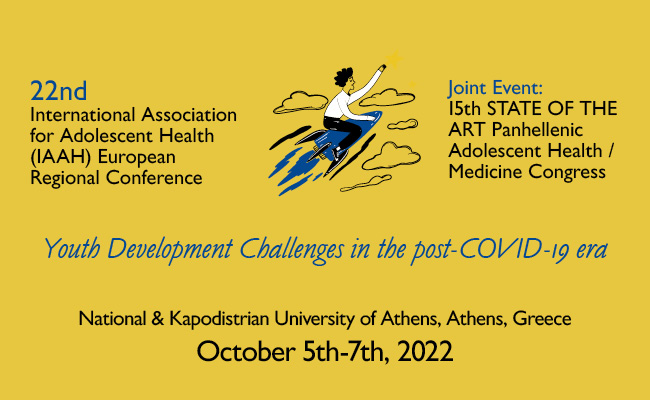 Με χαρά σας ενημερώνουμε για τη συμμετοχή του σχολείου μας στο 22ο Συνέδριο της Διεθνούς Οργάνωσης για την Υγεία των Εφήβων, σε συνεργασία με την Ελληνική Εταιρεία Εφηβικής Ιατρικής, στην Αθήνα 5-7 Οκτωβρίου 2022, με το έργο τους “Children’s Rights Through Greek Art”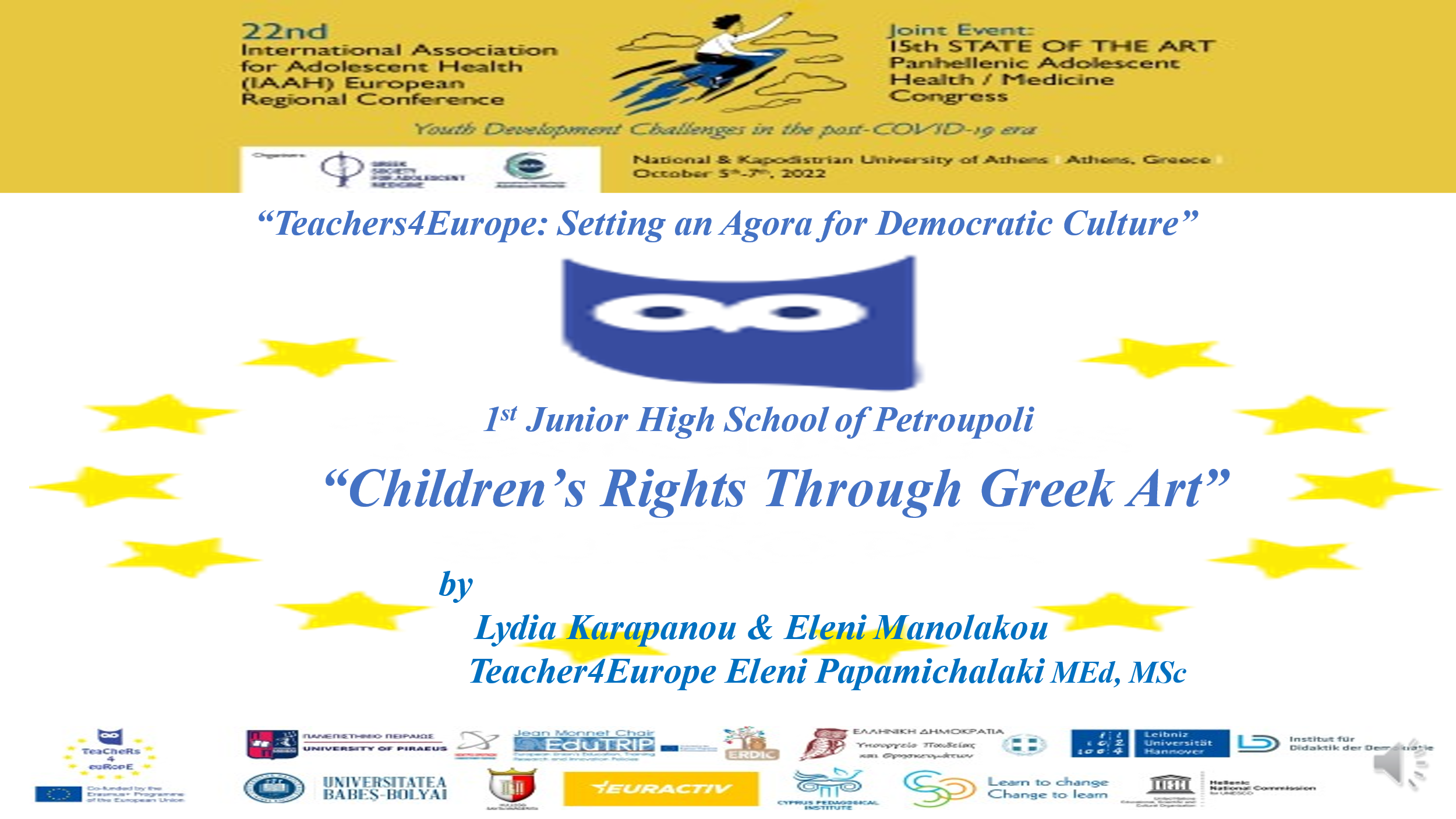 Σύνδεσμος παρακολούθησης: https://youtu.be/_ZJJXpovPb4Το συνέδριο εστίασε στη σωματική και ψυχοκοινωνική ανάπτυξη και υγεία παιδιών, εφήβων και νέων, με δεδομένες τις προκλήσεις της μετά-covid19 περιόδου και τις κρίσεις λόγω του πολέμου, της κλιματικής αλλαγής και των ενεργειακών δυσχερειών.Θερμά συγχαρητήρια στους μαθητές: Γόντικα Α, Ιακωβίδου Χ, Καλογιαννάκη Λ, Καραπάνου Λ, Κατσικαντοπούλου Μ, Καφάση Π, Κιλουκιώτη Δ, Κολιοκίτσιο Λ, Μανωλάκου Ε και Τριανταφυλλόπουλο Μ.για την εξαιρετική τους προσπάθεια!Μας κάνετε υπερήφανους!Υπεύθυνη ΚαθηγήτριαΕλένη Παπαμιχαλάκη